 ZÁKLADNÍ ŠKOLA  a  MATEŘSKÁ ŠKOLA                        PŘI SANATORIU EDEL                               Lázeňská 491793 76 ZLATÉ HORY 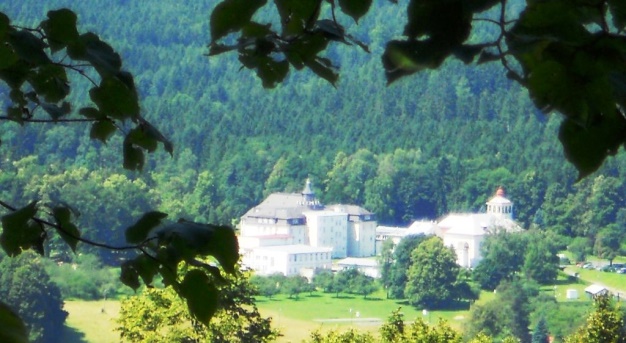 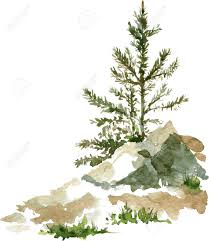 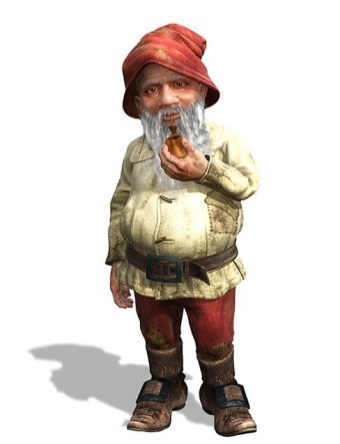 Vypracován na základě Rámcového programu pro předškolní vzdělávání. Projednáno na PR konané dne  30.8. 2021                                         1. Úvod.    1.1. Identifikační údaje.2. Obecná charakteristika MŠ.    2.1. Z historie léčebny a školy.    2.2. Specifika školy.3. Podmínky vzdělávání.   3.1. Používané prostory a materiální podmínky.   3.2. Životospráva.   3.3. Psychosociální podmínky.   3.4. Organizace.   3.5. Řízení MŠ, personální a pedagogické zajištění.   3.6. Spolupráce s rodiči.   3.7. Podmínky pro vzdělávání dětí se speciálně vzdělávacími potřebami.   3.8. Podmínky pro vzdělávání dětí mimořádně nadaných.4. Organizace vzdělávání.    4.1. Podmínky přijímání dětí do MŠ.    4.2. Charakteristika tříd.5. Charakteristika vzdělávacího programu.    5.1. Filozofie školy.    5.2. Dlouhodobé cíle.    5.3. Formy vzdělávání.    5.3.1. Povinné předškolní vzdělávání.    5.3.2. Metody a formy práce.    5.4. Vzdělávání dětí se speciálními vzdělávacími potřebami, dětí nadaných a dětí od dvou do              tří let.    5.5. Spolupráce s vedením Sanatoria Edel.     5.6. Spolupráce se zřizovatelem.    5.7. Spolupráce s ostatními subjekty    5.8. Nadstandardní péče.6. Plán aktivit a mimoškolních činností.    6.1. Plán mimoškolních akcí s dětmi.    6.2. DVPP.7. Vzdělávací obsah.8. Tematické plány – integrované bloky.9. Pravidla pro hodnocení a autoevaluaci.10. Přílohy:   1 -  Dotazník pro rodiče a MŠ                   2 –  Přihláška do MŠ                   3 –  Zpráva o dítěti                   4 –  Integrované bloky                     5 -  Třídní vzdělávací program                         (Rizika. Vzdělávací nabídka. Očekávané výstupy.)1.     IDENTIFIKAČNÍ ÚDAJE                                                             Název vzdělávacího programu:„V království skřítka Zlatohoráčka“  Předkladatel: Základní škola a Mateřská škola při Sanatoriu Edel Zlaté Hory                                 Lázeňská 491, 793 76   Zlaté Hory                                   telefon :   584 425 239, 601 593549                                                  e-mail   :   zs@speleoterapie.cz                                                  www.zssanatoriumedelzh.cz           Ředitelka školy  :   Mgr.  Jaroslava   Patáková                                          Na Sídlišti 692 , Zlaté Hory , 793 76                                         e-mail :  zs1@speleoterapie.cz            Od 01.07.2000 :      právní subjekt  –   příspěvková organizace            IČO :  68911947      REDIZO :  600027279          Součásti školy   :       Základní  škola   (IZO  102 020 159)                          Mateřská  škola  (IZO  108 012 506)          Datum zařazení do sítě škol :     27.05. 1996           Poslední změna v zařazení do školského rejstříku :   10.09. 2007          Celková kapacita školy dle zřiz. listiny:      ZŠ  -  120  žáků                                                              MŠ  -    80   dětí           Kontaktní osoba: Mgr. Jaroslava Patáková , ředitelka školy         Zpracovatelé ŠVP:  Eva Kotrisová , Bc. Lucie Biličková, učitelky MŠ             Zřizovatel školy :    Olomoucký kraj                       se sídlem :  KÚ OK , OŠM, Jeremenkova 40a , 779 11 Olomouc          Platnost dokumentu:        od 01.09.2019Motto:„Nemůžeme dělat velké věci, pouze malé věci s velkou láskou.“									Matka Tereza2.1. Z historie léčebny a školy:     Dětská léčebna respiračních nemocí Zlaté Hory se nachází v městečku Zlaté Hory na okraji lesního masívu  Příčné hory v nadmořské výšce 410 m. Město má necelých 5 000 obyvatel a leží na hranicích s Polskem. Kapacita léčebny v současnosti je 130 lůžek pro děti od 3 do 15 let věku. Je specializována na léčbu opakovaných nemocí dýchacího ústrojí a má charakter odborného léčebného ústavu pro děti a dorost.     Přijaté děti jsou zde umísťovány na doporučení příslušných odborníků a pediatrů. Během pobytu navštěvují děti různé druhy rehabilitačních cvičení, ultrazvukovou inhalaci Vincentky, v mnoha případech mají individuální LTV, společný nácvik správného dýchání nebo pískání na flétny. Při příchodu a propouštění jsou děti vyšetřeny spirometricky, pravidelně navštěvují saunu.     01.03.1995 byl zahájen provoz speleoterapie ve zrekonstruovaném důlním díle, které nabízí ideální mikroklima pro pobyt dětí  s diagnózami hlavně alergologického charakteru. Zde děti tráví denně 180 minut nejméně 15 x za  dobu pobytu.     Dětští pacienti jsou ubytování v nejvýše 4-lůžkových pokojích, mají společné sociální zařízení, kulturní místnost, společenský sál (pořádají se společenské akce, diskotéky, divadelní představení), velkou tělocvičnu, herny, dětská a sportovní hřiště přímo v areálu léčebny, v zimě sportovní minisvah.   Zdravotní péče je zajištěna po celých 24 hodin lékaři i zdravotními sestrami. Děti školního věku zde navštěvují školu, která je umístěna přímo v budově léčebny. Děti předškolního věku navštěvují ve všední dny oddělení mateřské školy, která se nachází rovněž v hlavní budově. Poslední dobou je velmi rozšířen pobyt dětí v doprovodu některého z rodičů.    Zákon o Jednotné škole z r. 1948 umožnil vznik školy při tehdejší dětské ozdravovně ve Zlatých Horách.První děti zasedly do lavic 13. listopadu 1950, mateřská škola otevřela svá oddělení až 17. února následujícího roku. Tento zákon pomohl vyřešit otázku výchovy a vzdělávání dětí nemocných, oslabených, tělesně či smyslově postižených, které byly umísťovány v dětských ozdravovnách.Stejně jako celá naše společnost, tak i zdravotnická zařízení prošla za dobu své existence celou řadou změn. Nejvýznamnější z nich proběhla v roce 1993. Tehdy se z dětské ozdravovny spravované státem stala dětská léčebna s názvem „SANATORIUM EDEL, s.r.o.“ Současně velkými změnami prošly i školy při těchto institucích. Od 01.07.2000 je škola společně s mateřskou školou právním subjektem.2. 2.   Specifika naší školy:    Naše  MŠ je součástí Základní a Mateřské školy při Sanatoriu  EDEL ve Zlatých Horách. Obě jsou umístěny přímo v budově léčebny.V léčebně jsou umísťovány předškolní děti bez doprovodu a děti s jedním z rodičů z důvodů preventivních, ale i se zdravotními potížemi dětí. Tyto děti zde umísťují příslušné zdravotní pojišťovny na návrh pediatrů z celé ČR na dobu 28 až 56 dnů. Výměna dětí v léčebně neprobíhá formou turnusů, děti přijíždějí i odjíždějí během týdne každý den, odjíždějící děti nahrazují během nejbližších dnů děti nové. Práce v takovém provozu je velmi obtížná, stejně obtížné je to pro malé děti, které si musejí zvykat na nové prostředí.V posledních letech upřednostňují zdravotní pojišťovny pobyty dětí s doprovodem rodičů, z toho důvodu ubývá počet dětí, které jezdí do léčebny samy. Tyto děti tvoří často největší procento ve stavu všech dětí na MŠ. Jejich vzdělávací činnosti  probíhají také při pobytu na speleoterapii. V současné době je kapacita MŠ 28 dětí (podle zřiz. listiny 80 dětí). S dětmi pracují 2 učitelky, vzhledem k tomu, že naše škola je v nájmu, nemá jiné pracovníky a úklid je řešen nájemní smlouvou.Maximální kapacita počtu dětí ve třídě je dána vyhl. č. 73/2005 Sb. – do 14 dětí, ty jsou zařazovány do předškolních tříd, na které se zaměřujeme. Nejsou zde umísťovány děti mladší tří let (mívají většinou doprovod jednoho z rodičů), ale naopak léčebna respektuje děti  ze soc. slabších rodin, dětských domovů, i děti z jiných kultur, děti s odloženou školní docházkou i děti s podpůrnými opatřeními i děti mimořádně nadané, plně je integruje do zdejšího prostředí.MŠ má dvě třídy:  - třída předškolních dětí – učebna (herna) je umístěna na II. patře. - třída předškolních dětí, popř. dětí s odloženou šk. docházkou  -  nemá učebnu (hernu),         děti pracují na speleoterapii.   Obě učitelky se u obou skupin a tedy i  na speleoterapii pravidelně střídají.Nejčastější zdravotní potíže dětí:- katary horních a dolních cest dýchacích,- astma bronchiale,- spastické bronchitidy,- sinusitidy,- obstručkní bronchitidy,- polynosis - alergie,- atopický ekzém,- redukce - obezita,- podvýživa,- enuresis,- vadné držení těla - kyfóza, skolióza,- podhodlné držení těla,- genua valga a vara,- casus sociali,- časté nemoci - celkové oslabení imunitního systému.- handicapované děti (děti s LMD, zrakově, sluchově i tělesně postižené, s odloženou školní docházkou).3.1. Používané prostory a materiální podmínky školy.MŠ slouží třída, která je umístěna na tzv. východní budově ve druhém patře a další místnosti jako šatny a společná jídelna. (umístěny v přízemí a v suterénu)  MŠ má třídu umístěnou při vstupu na patro na pravou stranu, je prostorná a její rozměry jsou 42,5 m2.Třída je vybavena nábytkem, který pořídila léčebna a z prostorových a organizačních důvodů nemůže být nábytek rozmístěn podle všech požadavků a účelů MŠ.Děti mají tabuli s pomůckami a prostor na hraní, stoly, dětské koutky (omezeny malým prostorem), skříně s pomůckami a hračkami. Pomůcky a hračky, které mají větší hodnotu, se zamykají do skříně. (u třídy)Pomůcky jsou zakupovány z rozpočtu školy.Učitelky se snaží třídu esteticky přizpůsobovat jak jednotlivým ročním obdobím, tak tématickým okruhům ŠVP. Děti se také podílejí svými výrobky na vzhledu třídy i ostatních prostor (chodba MŠ i ZŠ).Průběžně jsou rodiče a veřejnost seznamování s hlavními aktivitami školních i mimoškolních činností dětí prostřednictvím fotografií na web. stránkách školy.Velkou část pobytu v MŠ tráví děti na speleoterapii, která je vybavena pomůckami pořízené léčebnou, jejich možnosti jsou však značně omezené (povětrnostní podmínky). Učitelky se proto snaží donášet pomůcky ke vzdělávacím činnostem, motivaci i volnějším aktivitám dětí každodenně, i jejich výběr je však omezen.Pokoje k odpolednímu odpočinku a přenocování dětí jsou umístěny ve 3. patře již zmíněné budovy. Jsou vybaveny nábytkem léčebny. MŠ tyto prostory nevyužívá.Dny, kdy se nejezdí na speleoterapii, využívají děti při pobytu venku hlavně pohybem a rehabilitací ve volné přírodě – v překrásném okolí dětské léčebny, někdy i prostory udržované zahrady, která je rovněž  majetkem léčebny a je taktéž  vybavena zahradním nábytkem, pískovištěm, bazénem a brouzdalištěm aj. zahradními pomůckami. Pro případ nepříznivého počasí mají děti k dispozici velkou tělocvičnu, která se nachází v prostorách základní školy v přízemí.Pomůcky jsou uloženy v kabinetě MŠ, který slouží učitelkám i jako šatna a nachází se v přízemí.Učitelky mají k dispozici 2 vlastní kopírky (i skener a tiskárna), bez kterých by práce v naší škole nebyla možná. Jsou také  umístěny v kabinetě MŠ.Mají přístup do třídy ZŠ s interaktivní tabulí, kterou využívají v době, kdy není používaná školou, nejčastěji v odpoledních hodinách (v rámci mimoškolních aktivit).Všechny používané prostory během pobytu dětí v MŠ jsou příslušně značeny.3.2. Životospráva:Režim dne vychází z rámcového vzdělávacího programu předškolní výchovy, denního rytmu a požadavků sanatoria a plnohodnotně splňuje podmínky naší MŠ.Děti se stravují v režii sanatoria, které zajišťuje současně pitný režim a  skladbu stravy (výživová poradkyně).  Ranní  činnosti: 6.00 -   6.30   Vstávání, vizita, hygiena, inhalace, oblékání.6.30 -   7.20   Vzdělávací činnost (současně probíhá vizita) – logopedie a individ. práce                         s dětmi.7.20 -  7.50    Snídaně.   7.50 -  8.00    Hygiena, ošetření . 8.00 -  9.30   Ranní vzděl. a zájmová činnost dětí (rehabilitační cvičení dětí se sestrou).9.30 -  9.50   svačina.09.50 - 11.40  Pobyt venku.  11.30 - 11.45  Příprava na oběd, hygiena.  11.45 - 12.00  Oběd.    Speleoterapie:  8.00 -  8.25     Vzdělávací a zájmové činnosti (v budově).  8.25 -  8.40     Oblékání, příprava pomůcek a svačiny 8.40 - 11.45     Speleoterapie ( přeprava dětí dopr. prostředkem, pěší cesta do prostor                           bývalé štoly, zdravotní a dechová cvičení, svačinka, vzdělávací činnosti                                                hry, hygiena, cesta zpět k východu, přeprava  dopr. prostředkem)                           11.45 – 12.00   Příprava na oběd.    Odpolední činnosti:   Pondělí – čtvtek:    12.30 – 14.15   spontánní a individuální činnosti, pokračování didakticky cílených činností   Pátek:     12.30 – 14.00  spontánní a individuální činnosti, pokračování didakticky cílených činností 3.3. Psychosociální podmínky.- Děti přijíždějí do léčebny individuálně nebo na pobyt s rodiči.- Učitelky i zdravotnický personál dávají dostatečný prostor všem nově přijatým dětem  k adaptaci, svým vlídným a vstřícným chováním jim pomáhají začlenit se do nového prostředí a společnosti lidí, kde budou trávit přechodnou dobu svého pobytu a splňují tak    jednu z podmínek a smyslu léčby v sanatoriu.- Děti jsou seznamovány s pravidly soužití jak v sanatoriu, tak v MŠ, která  byla vytvořenave spolupráci s dětmi a jsou vyvěšena ve třídě (průběžně aktualizována). Pravidla se vztahují k soužití mezi dětmi navzájem i ve vztahu k dospělým. Nejsou opomíjeny ani základní pravidla slušného chování.- Děti mají možnost se společně podílet také na estetické úpravě třídy a prostor jimi vyu-žívaných.- V pohybu jsou jim dána určitá pravidla osobní svobody a volnosti, která je nutno dodržovat.- Ve vzájemných vztazích je preferována vzájemná tolerance, důvěra, ohleduplnost a     zdvořilost, podpora a pomoc.- Pedagog respektuje dítě jako individualitu, jeho zdravotní i psychické požadavky, podporuje dítě v samostatném projevu, jeho pozitivní projevy pochvalou a motivací. Negativní projevy dítěte vyhodnocuje a řeší podle pravidel soužití. - Je kladen důraz na individuální přístup k dětem.- Rodiče i kmenová MŠ jsou písemně informováni o chování a projevech, o vzdělávacích  činnostech  dítěte za pobytu v naší  MŠ, motivací je památný diplom. Informace o činnostech dětí jsou průběžně aktualizovány včetně fotografií na web. stránkách školy.3.4. Organizace.ŘEDITELKA ŠKOLY ( statutární zástupce)             Vedoucí učitelka              učitelky MŠ (2)MŠ je integrovaná se základní školou, mají tedy jednotné vedení. Pedagogové mají stanoveny podmínky v náplni práce, která je součástí jejich osobních spisů.Předpokladem práce v našem zařízení je nejen odborná kvalifikace, ale i profesionální přístup a kreativní schopnosti, pozitivní myšlení a respektování společných pravidel.Učitelky si dále prohlubují své vzdělání prostřednictvím DVPP, kde si vybírají podle nabídky kurzů se zaměřením na MŠ. Důležitou oblastí je psychologie, diagnostická činnost, alternativní metody a formy práce, další prohlubování týkající se metodiky, tvorby a realizace vzdělávacích plánů potřebných pro chod MŠ.Další formou vzdělávání je studium odborné, naučné a populární literatury, časopisů, dostupné a vhodné portály na internetu apod.3.4.1. Dopolední  provoz – pondělí - pátek:      Děti jsou rozděleny do dvou tříd, jedno tvoří děti bez přítomných rodičů a děti, které jezdí na speleotrapii odpoledne nebo již dojezdily, druhou třídu tvoří předškolní děti přítomných rodičů.     Jedna učitelka tráví část dopoledního pobytu s dětmi na speleoterapii jako součástí rehabilitace – jsou to předškolní děti od rodičů v době od 8.00 hod do 12.00 hod včetně cesty autobusem.  Zde plní svůj denní program daný třídním plánem a podmínkami tak, aby tento pobyt byl pro děti zajímavý a přínosem pro jejich zdravotní, tělesný i duševní stav.Druhá učitelka zůstává v budově a řídí se běžným režimem dne.Oddělení otevřeno od 6.00 do 12.00 hodin, Po – Čt do 14.15 hodin, v pátek do 14.00 hodin.Provoz třídy předškolních dětí bez přítomných rodičů je od 6.00 hodin, v případě, že ve třídě nebude žádné předškolní dítě bez doprovodu rodičů je provoz této třídy od 7.30 hodin. Změny, ke kterým dochází zpravidla v době částečného útlumu provozu (většinou konec a začátek kalendářního roku), řeší vedení Sanatoria s vedením školy a my přizpůsobujeme provoz po vzájemné dohodě jak s nimi, tak s učitelkami (např. jezdí obě dvě na speleoterapii a dělí se o děti aj.).Obě učitelky se na speleoterapii pravidelně střídají, takže pracují s dětmi obou tříd.Provoz se organizačně přizpůsobuje podmínkám a požadavkům léčebny.3.4.2. Prázdninové činnosti:Uskutečňují se celodopolední vzdělávací činnosti na speleoterapii.Ranní  svačina probíhá na speleoterapii, její  přepravu a přípravu zajišťují zdravotníci nebo rodiče, nejčastěji si ji vozí děti samy v baťůžcích.3.5. Řízení MŠ, personální a pedagogické zajištění.Na MŠ vyučují dvě učitelky, z nichž jedna má kvalifikaci speciální pedagogiky se zaměřením na somatopedii. Má dlouholetou – více než třicetiletou praxi v našem zařízení. Druhá učitelka je absolventkou speciální pedagogiky předškolního věku na PdF UP v Olomouci.U dětí má několikaletou praxi. Povinnosti, pravomoci a úkoly zaměstnankyň školy jsou dány pracovními náplněmi, kompetencemi a závěry z porad. Zaměstnankyně školy se podílejí na řízení školy prostřednictvím přidělených kompetencí a spoluvytvářejí pracovní plány a Školní vzdělávací program včetně jeho součástí.Z organizačních důvodů čerpají učitelky o prázdninách jen část své dovolené na zotavenou, zbytek čerpají v době provozní přestávky, která je v prosinci a lednu.3.6. Spolupráce s rodiči           V naší škole je možná jen formou dobře vypracovaných dotazníků, s přítomnými rodiči formou přímé spolupráce (nabídka pracovních listů, rady, ind. spolupráce, mimoškolní činnosti – práce na IAT, motivované akce na jaře i na podzim – odemykání a zamykání lesa, jeho úklid v blízkosti sanatoria apod., společně uspořádanými akcemi - divadlo, hry, popř. oslavy některých svátků aj.)V současné době přibývá počet dětí s přítomnými rodiči nebo prarodiči, učitelky se zaměří na různé formy spolupráce s nimi, např. poradensko-výchovnou činnost, společné pobyty na speleoterapii, účast na mimoškolních činnostech aj.Zdravotní sestry částečně zastávají roli rodičů nebo se s nimi během návštěvních dnů (neděle) setkávají, proto jim učitelky předávají zajímavé a důležité informace, týkající se chování a činnosti dětí. Totéž platí ve vztahu opačném.3.7. Podmínky pro vzdělávání dětí se speciálními vzdělávacími potřebami.Naše zařízení je určeno dětem ke krátkodobému pobytu při současném léčebném procesu v sanatoriu 4 – 5 týdnů. Předem nevíme, jaké děti k nám přijedou. V každém případě jsme připraveni vzdělávat i děti se speciálními vzdělávacími  potřebami. Máme k tomu i personální vybavení.Podmínky pro vzdělávání dětí s přiznanými podpůrnými opatřeními vždy odpovídají individuálním potřebám dětí.Rámcové cíle a záměry předškolního vzdělávání jsou pro vzdělávání všech dětí společné. Vzdělávání dětí se speciálními vzdělávacími potřebami  přizpůsobujeme tak, aby maximálně vyhovovalo jejich potřebám i možnostem. Pedagogové vytvářejí optimální podmínky k rozvoji osobnosti každého dítěte, k učení i ke komunikaci s ostatními pomáhají, aby dosáhlo co největší samostatnosti.Pro úspěšné vzdělávání dětí s přiznanými podpůrnými opatřeními uplatňujeme princip diferenciace a individualizace vzdělávacího procesu při plánování a organizaci činností, včetně určování obsahu, forem i metod vzdělávání;realizujeme stanovená podpůrná opatření při vzdělávání dětí;dbáme na osvojení specifických dovedností v úrovni odpovídající individuálním potřebám a možnostem dítěte zaměřených na samostatnost, sebeobsluhu a základní hygienické návyky v úrovní odpovídající  věku dítěte a stupni postižení.Při vzdělávaní dětí se speciálními vzdělávacími potřebami učitelka zahrnuje do vzdělávacích strategií podpůrná opatření. Prvního stupně stanovuje MŠ (kmenová), druhého stupně ŠPZ po vzájemné dohodě mezi školou a zákonnými zástupci. Předpokladem pro práci u nás je to, aby si dítě veškerá doporučení přivezlo(popř. IVP) s sebou. Zde je nutný individuální přístup učitelky a  kontakt s rodiči, pokud jsou s ním přítomni. Naší snahou je, aby dítě i při krátkodobém pobytu nevypadlo z procesu vzdělávání a přístupu, na který je zvyklý a který jej posunuje dále.Nemůžeme poskytnout přítomnost asistenta pedagoga, pokud je pro dítě potřebný, ani snížit počet dětí ve třídě z důvodů kapacitních, krátkodobých a organizačních.3.8. Podmínky pro vzdělávání dětí mimořádně nadaných.Děti, u nichž se projevuje určitý druh nadání, nesmí být opomíjeno a naopak jejich potenciál musí být využit a dále rozvíjen a podporován.Vzdělávání mimořádně nadaného dítěte probíhá podle individuálního vzdělávacího plánu, který vychází ze ŠVP kmenové MŠ, závěru psychologického vyšetření a vyjádření zákonného zástupce dítěte. Je závazným dokumentem pro zajištění vzdělávacích potřeb mimořádně nadaného dítěte i pro jeho krátkodobý pobyt u nás.Předpokládáme, že nadání dítěte je již odhaleno a dítě k nám přijede s IVP, jelikož diagnostikovat dítě v tak krátké době není možné.Pokud dítě nemá svůj IVP je vzdělávání na naší MŠ zajištěno osobním vzdělávacím plánem (OVP). Vedení naší MŠ tyto žáky integruje do běžných tříd, dítě pracuje podle OVP a během vzdělávacích činností jsou mu zadávány náročnější samostatné úkoly. Je jim dáván větší prostor pro seberealizaci, pro bádání a hloubání. Naše MŠ chce podporovat rozvoj nadání u všech dětí a jejich maximální rozvoj, ale i tyto možnosti jsou omezeny našimi specifickými podmínkami, ze kterých musíme vycházet 4.1. Podmínky přijímání dětí do MŠ:Zařazování dětí do léčebny provádí dětský pediatr v místě bydliště dítěte a příslušná zdravotní pojišťovna. Dítě po příjezdu do léčebny je zařazeno podle věku a anamnézy na oddělení, buď pro samostatné děti a automaticky do třídy MŠ, nebo pokud přijede s rodiči, ti vypíší přijímací list do MŠ a odevzdají jej učitelkám. Zařazení do třídy MŠ se řídí organizací speleoterapie – dopolední (MŠ na speleoterapii), odpolední (MŠ v budově).Do naší MŠ přijímáme děti od 5 let (výjimečně děti mladší) – tedy pouze předškolní.Důvodem je omezená kapacita a prostorové možnosti třídy a povinné předškolní vzdělávání.Děti, které jsou v léčebně bez doprovodu rodičů přijímáme od 3 let.Ve třídách preferujeme po dohodě se zdravotníky  heterogenní uspořádání, pokud to umožňuje organizace speleoterapie a věk, zařazujeme také sourozence spolu.4.2. Charakteristika tříd.Naše MŠ má dvě třídy předškolních dětí, ve kterých je dodržován maximální počet 14 dětí podle vyhl. č. 73/2005 Sb. Třídy mají dvě působiště – herna v budově MŠ a speleoterapie. Obě třídy mají společný třídní plán, liší některými metodami a formami práce, které jsou dány odlišnými prostředími.    Charakteristika třídy MŠ (II).Třídu navštěvují děti, které v naší léčebně tráví pobyt s doprovodem ( rodiče, prarodiče apod.).Tuto skupinu tvoří 5-6 leté děti. Nemají vlastní třídu na budově.V dopoledních hodinách denně dojíždějí do podzemních prostor speleoterapie s jednou učitelkou MŠ. ( Učitelky se pravidelně po týdnu střídají). Zde se děti zúčastní výchovně-vzdělávacího procesu.Tyto děti jsou zdravotně oslabené, trpící převážně respiračními chorobami. Velmi často se vyskytují nedostatky ve výslovnosti, případně ADHD, ADD. Poměr počtu chlapců a dívek je proměnlivý, dlouhodobě však převažují chlapci.Učitelka připravuje a přizpůsobuje všechny činnosti změněným podmínkám. Pracují s pomůckami, které denně dováží a donáší. Také metody a formy práce musí přizpůsobovat ztíženým podmínkám v podzemí.Rodiče dětí se mohou přímo zúčastnit vzdělávacího procesu, jejich přítomnost však musí být schválena zdravotníky.Složení tříd je velmi proměnlivé, děti v průběhu pobytu v léčebně postupně přechází z jedné do druhé třídy MŠ.Charakteristika třídy MŠ (I.)Je složená z dětí, které jsou na pobytu v léčebně bez rodičů (většinou děti 5-6 leté a s odloženou školní docházkou) a ty, které zde pobývají s rodiči (prarodiči). Jedná se o děti, které mají léčbu na speleoterapii v odpoledních hodinách nebo děti, které ještě léčbu speleoterapií v dopoledních hodinách nezahájily, či už ji naopak ukončily. Poslední dobou zkracují zdravotní pojišťovny nejen pobyt v léčebně, ale také na speleoterapii i předškolním dětem, takže zbytek pobytu v léčebně tráví děti v MŠ v budově.Jedná se o děti zdravotně oslabené, s respiračními problémy. Stále častěji přijíždějí děti s logopedickými vadami, s ADHD, poruchami chování. Výjimečně jezdí děti mentálně retardované, s kombinovanými vadami a z málo podnětného rodinného prostředí.Do třídy bývají zařazovány i děti národnostních menšin – rómské, vietnamské, ukrajinské. Poměr chlapců a dívek je proměnlivý, rovněž tak počet dětí ve třídě – maximálně 14.Děti navštěvují třídu MŠ umístěnou na II. poschodí východní budovy.Užívají přilehlé sociální zařízení (WC a umývárnu). Šatny na převlékání pro pobyt venku se nacházejí v suterénu východní budovy.Děti jsou vzdělávány podle vypracovaného třídního plánu vycházejícího z Rámcového programu pro předškolní vzdělávání. Třídní program je pro obě skupiny stejný.5.1. Filozofie školy:     Cílem naší práce je vytvářet po celou dobu pobytu dětí psychickou pohodu, radost z pohybových činností, ze společnosti dětí, vyrovnanost s novou situací – pozitivně motivovat dočasné odloučení od rodiny (u dětí na pobytu bez rodičů), pomoci zvládat zátěžové situace a zvykat na nové prostředí a jeho režim. Toto vše prolínat vzájemnou tolerancí a milým chováním, kořenit informacemi, poznatky o okolním světě a dění v něm, respektovat dítě jako samostatnou osobnost se všemi vývojovými potřebami dané jejich věkem.     Skřítek Zlatohoráček doprovodí děti jejich pobytem v léčebně, bude jim zprostředkovávat nové informace a zpříjemňovat dobu strávenou na speleoterapii.    5.2. Dlouhodobé cíle:Podporovat tělesný rozvoj a zdraví nemocných a oslabených      dětí, zaměřit se na zdravotně zaměřené  činnosti ( uvolňovací, dechová a relaxační cvičení),  smyslové  a psychomotorické hry.2)  Podporovat rozvoj intelektu, řeči a jazyka, poznávacích procesů a funkcí, citů i vůle, sebepojetí a sebenahlížení, stimulovat děti k osvojování a rozvoji vzdělávacích dovedností, jeho kreativitu a sebevyjádření, posilovat  a obohacovat vzájemnou komunikaci a zajišťovat pohodu těchto vztahů.Uvést dítě do společenství nových dětí i dospělých lidí, do života v lidské společnosti, kde se   starají o jeho zdraví i duševní pohodu, do nového prostředí a vytvářet k němu vztah.5.3. Formy vzdělávání:5.3.1 . Povinné předškolní vzdělávání. 01.09.2017 byl uveden v platnost  školský zákon, který ukládá povinnost předškolního vzdělávání a další způsoby předškolního vzdělávání. Povinnosti předškolního vzdělávání jsou stanoveny ve školním řádě MŠ, vztahují se k tomu jak práva tak i povinnosti zákonných zástupců.     Vzhledem k umístění naší MŠ – je součástí léčebny - se celý denní režim a tedy i formy vzdělávání odvíjejí v závislosti na požadavcích zdravotníků. Spontánní činnosti v herně střídají relaxační a řízené činnosti, podobně probíhá i celodopolední pobyt na speleoterapii, kde se děti v prvé řadě věnují vzdělávacím činnostem a prohlubují si již získané poznatky z ostatních aktivit, dále  provádějí dechová a rehabilitační cvičení, pak volnější chvíle tráví pohybovými aktivitami, které se střídají s klidovějšími činnostmi u stolečků. Pobyt na speleoterapii zahrnuje také dobu přesunu – cesta autobusem, 20 – ti minutová chůze pěšky tam i zpět a svačinu.     Příprava Školního vzdělávacího programu pro naší školu nebyla jednoduchá. Veškeré činnosti, režim  a tedy i výběr témat našeho programu je ovlivněn požadavky, které jsou dány léčebným řádem dětského sanatoria. Na jeho sestavování i postupných updatech se podílely učitelky i vedení školy. Třídní programy jsou vytvořeny pro předškolní děti. Učitelky čerpaly náměty pro činnosti z různých metod. příruček – „Zdravá MŠ“, „Školka plná zábavy“, „Rok v MŠ“. aj. Plány byly doplněny o některé další podněty (pracovní listy, literaturu aj.).ZŠ má vypracován dlouhodobější  „Minimální preventivní program“, jehož součástí je i kapitola věnována MŠ.  5.3.2.  Metody a formy práce.K dosažení stanovených cílů při osvojování kompetencí využíváme metody práce, které jsou přizpůsobené našim speciálním podmínkám. Základ tvoří hra a k dalším metodám patří:Prožitkové učení.Spontánní sociální učení.Didakticky zacílené činnosti.Situační učení.Kooperativní učení.Učení hrou a činnostmi.Aktivity spontánní a řízené, které jsou vzájemně provázané a vyváženéJe uplatňován integrovaný přístupDidaktický styl je založen na vzdělávací nabídce, individuální volbě a aktivní účastí dítěteFormy práce jsou závislé na působišti – třída MŠ a speleoterapie:Práce ve skupině.Individuální forma.Práce ve dvojicích.Frontální – převládá na speleoterapii.Učitelka je v pozici kouče, pozorovatele, poradce.5.4. Vzdělávání dětí se speciálními vzdělávacími potřebami, dětí nadaných Zajištění vzdělávání dětí se speciálními vzdělávacími potřebami vychází z naší filozofie a zaměření školy (škola při zdravotnickém zařízení)Zodpovědnou osobou o tyto děti je ředitelka školy, která pověřuje učitelky MŠ - obě jsou v tomto oboru kompetentní (speciální pedagogika pro MŠ). Podle potřeby pracují s IVP dítěte a komunikují se zákonnými zástupci. Protože se u dětí po týdnu střídají, vzájemně komunikují a konzultují osvojování potřebných dovedností, návyků a postojů, domlouvají metody a formy práce.U dětí nadaných podporují jejich vlohy, v dané oblasti postupují podle daného PLPP a spolupracují s přítomnými rodiči nebo zákonnými zástupci. Výsledky a výstupy zaznamenávají do hodnocení dítěte za dobu jeho pobytu v našem zařízení.Vzdělávání mimořádně nadaného dítěte probíhá podle individuálního vzdělávacího plánu, který vychází ze ŠVP příslušné MŠ, závěru psychologického vyšetření a vyjádření zákonného zástupce dítěte. Je závazným dokumentem pro zajištění vzdělávacích potřeb mimořádně nadaného dítěte.5.4.1   Vzdělávání dětí od dvou do tří letPředškolní vzdělávání lze organizovat pro děti od dvou let věku. Zákonem č. 178/2016 Sb., ze dne 20. dubna 2016, kterým se mění zákon č. 561/2004 Sb., o předškolním, základním, středním, vyšším odborném a jiném vzdělávání (školský zákon), ve znění pozdějších předpisů, je s účinností od 1. 9. 2016 stanoveno, že se předškolní vzdělávání organizuje pro děti ve věku zpravidla od 3 do 6 let, nejdříve však od 2 let. S odloženou účinností od roku 2020 bude předškolní vzdělávání organizováno pro děti ve věku od 2 do zpravidla 6 let.Rámcové cíle a záměry vzdělávání, obsažené v RVP PV, jsou vhodné i pro vzdělávání dětí od dvou do tří let. Je však nezbytné uvědomovat si specifika, související s dosahovanou úrovní ve všech oblastech vývoje dítěte. Dvouleté dítě projevuje velkou touhu po poznání, experimentuje, objevuje. Poznává všemi smysly. Vymezuje se vůči ostatním, osamostatňuje se, bývá silně egocentrické. Neorientuje se v prostoru a čase, žije přítomností a situacemi, které ji naplňují. V pohybových aktivitách je méně obratné. Proti starším dětem má výrazně méně zkušeností. Rozdíly v jednotlivých oblastech vývoje dětí tohoto věku jsou velmi výrazné. Pro dvouleté dítě je zařazení do mateřské školy nejčastěji první sociální zkušeností mimo širší rodinu. Obvykle se projevuje silnější potřebou vazby na dospělou osobu. Poznává nové vzorce chování dospělých i vrstevníků, vymezuje si vlastní prostor, přijímá vymezené hranice a nové role. Učitel zastává velmi významnou pozici, stává se zástupcem rodiče, jistotou a oporou dítěte v běžném dění i v budování vztahů s vrstevníky. Dvouleté děti se nejvíce učí nápodobou, situačním učením, vlastním prožitkem a především hrou. Často vyžadují opakování činností, potřebují pravidelné rituály, zpravidla udrží pozornost jen velmi krátkou dobu. Podmínkou úspěšné pedagogické práce je citlivé přizpůsobování organizace se střídáním nabídky činností, trénováním návyků a praktických dovedností, ponecháním co největšího prostoru pro volné hry a pohybové aktivity. Podmínky vzdělávání dětí od dvou do tří let Předškolní období je zásadní pro utváření celoživotních návyků, respektování pravidel a norem. Ve věku dvou let je dítě zpravidla připraveno tyto aspekty rozeznávat a přijímat. Pokud se v mateřské škole vzdělávají děti mladší tří let, je nutné zajistit další podmínky, které reagují na vývojová specifika, individuální potřeby, zájmy a možnosti těchto dětí. Dítě ve věku od dvou do tří let má některé potřeby jiné nebo intenzivnější než děti starší. Potřebuje stálý pravidelný denní režim, dostatek emoční podpory, zajištění pocitu bezpečí, přiměřeně podnětné prostředí a činnosti, více individuální péče, srozumitelná pravidla. Podmínky pro vzdělávání dětí od dvou do tří let jsou vyhovující, jestliže:  Mateřská škola je vybavena dostatečným množstvím podnětných a bezpečných hraček a pomůcek vhodných pro dvouleté děti.  Ve třídě s věkově homogenním uspořádáním pro dvouleté děti je použito více zavřených, dostatečně zabezpečených skříněk k ukládání hraček a pomůcek než ve třídě s věkově heterogenním uspořádáním. Tím je zajištěna bezpečnost dětí a předkládání přiměřeného množství podnětů pro tyto děti.  Ve věkově heterogenní třídě jsou pro zajištění bezpečnosti jiným způsobem znepřístupněny bezpečnost ohrožující předměty. Ve třídě jsou nastavena dětem srozumitelná pravidla pro používání a ukládání hraček a pomůcek.  Prostředí je upraveno tak, aby poskytovalo dostatečný prostor pro volný pohyb a hru dětí, umožňovalo variabilitu v uspořádání prostoru a zabezpečovalo možnost naplnění potřeby průběžného odpočinku.  Mateřská škola je vybavena dostatečným zázemím pro zajištění hygieny dítěte.  Šatna je vybavena dostatečně velkým úložným prostorem na náhradní oblečení a hygienické potřeby.  Je zajištěn vyhovující režim dne, který respektuje potřeby dětí (zejména pravidelnost, dostatek času na realizaci činností, úprava času stravování, dostatečný odpočinek).  Mateřská škola vytváří podmínky pro adaptaci dítěte v souladu s jeho individuálními potřebami.  Dítěti je umožněno používání specifických pomůcek pro zajištění pocitu bezpečí a jistoty.  Vzdělávací činnosti jsou realizovány v menších skupinách či individuálně, podle potřeb a volby dětí.  Učitel uplatňuje k dítěti laskavě důsledný přístup, dítě pozitivně přijímá.  V mateřské škole jsou aktivně podněcovány pozitivní vztahy, které vedou k oboustranné důvěře a spolupráci s rodinou.• Péče o děti od dvou do tří let musí být organizačně a provozně zajištěna v souladu s platnými právními předpisy5.5.  Spolupráce s vedením  Sanatoria EDELObsahuje: -    Písemné smlouvy o pronájmu školních prostor a další plnění. -    Financování  oprav v pronajatých prostorách. -    Doklady o podmínkách stravování . -    Spolupráce léčebny a školy v oblasti mimoškolní činnosti.5.6. Spolupráce se zřizovatelemZřizovatelem naší školy je KÚ Olomouckého kraje      - financuje provoz naší školy,-  zajišťuje podmínky pro uskutečňování vzdělávání žáků se speciálními vzděláva-   cími  potřebami,      -  přispívá na výdaje, které nejsou hrazeny ze státního rozpočtu.5.7. Spolupráce s ostatními subjektyVzhledem k dodržování určitých hygienických a karanténních podmínek během pobytu dětí v léčebně nejsou udržovány kontakty se žádným jiným subjektem ve městě mimo ZŠ .Společné akce – návštěva předškoláků v první třídě, spolupráce při Dnech duševního zdraví, podzimní zavírání lesa, jarní úklid lesa a čištění studánky, IAT, práce na projektech s ekologickou tématikou, oslavy MMD. Budou zařazeny návštěvy učebny s počítači a IAT, seznámení s počítačem, s internetem, hry ve společné síti (např. Alík, Než půjdu do školy, aj.)Kulturní akce se konají nejčastěji v léčebně a jsou jí také pořádány. Zde se pouze setkávají někdy děti naší školy s dětmi ostatních mateřských škol ve městě.5.8. Nadstandardní péče.- Učitelky provádějí logopedická a artikulační cvičení, procvičují logopedické cviky u dětí vedených logopedické poradně podle přivezených deníčků a suplují tak rodiče (u dětí bez doprovodu).- Na speleoterapii  zařazují dechová cvičení, zaměřují se na správné držení těla a dodržování dechové  frekvence a aktivity při cvičení.- Na speleoterapii spolupracují s rodiči při vzdělávacích činnostech, pomáhají a vedou i jejich děti při  cvičení. Dětem, které jezdí na speleoterapii samy bez rodičů, poskytují péči jako ostatním dětem.- Podle potřeby přítomných rodičů s nimi individuálně spolupracují na výchově nebo nápravě prvních projevů spec. poruch učení.- Práce s interaktivní tabulí ve volných chvílích dětí rodičů. 6.1. Akce  mimo přímou  vých. činnost:Účast v akci „Dny duševního zdraví “ speciálním programem pro děti.              ………..Akce „Zavírání lesa“ – shrnutí poznatků o podzimní přírodě		          ………..	Práce na interaktivní tabuli – třída s rodiči.				         …………		     Otevírání studánek a čištění lesa.					          …....….Oslavy dne dětí.							           ……….Všechny akce jsou ovlivněny omezením provozu v měsíci prosinci – lednu a budou jemu podřízeny.Některé aktivity budou uskutečňovány v rámci spolupráce s 1. stupněm ZŠ. 6.2.  DVPP.Učitelky se budou pravidelně zúčastňovat nabízených a školou umožňovaných akcí pro další vzdělávání učitelů (jsou částečně omezeny finanční situací vycházející z  rozpočtu školy), popř. budou využívat webinářů s vhodnou tématikou a splňující akreditaci MŠMT. Budou studovat odborné časopisy a literaturu odebírané školou i soukromně, budou využívat různých portálů na internetu k získávání zkušeností i nových poznatků pro práci s dětmi (např. www.predskolaci.cz, www.rvp.cz,  aj.), budou pracovat na svém profesním a odborném růstu.     Školní vzdělávací program má název „V království skřítka Zlatohoráčka“. Jeho název byl zvolen podle malého skřítka, který se objevuje v jeskyních, v místech, které děti denně navštěvují a tráví zde velkou část pobytu v MŠ.  Zde také plní některé cíle vzdělání a současně zdravotně relaxují. Skřítek je i motivující postavičkou, která děti provází různými činnostmi v léčebně. Je to postava spjata s historií našeho města, které se proslavilo hornictvím a těžbou zlata. Děti se tímto způsobem seznamují s jeho historií i současností, uvědomují si jeho význam.     Obsah učiva je tématicky uspořádán do pěti integrovaných bloků, klíčem jsou roční období.Učivo je uspořádáno tak, aby teoreticky navazovalo jak na obecný obsah učiva daný RVP a pravděpodobně probíraný (nebo navazující) na kmenových MŠ, tak na aktuální dění v přírodě a okolo nás.     Obsah je vytvořen pro děti 5 – 6-ti leté, jejich délka pobytu je také různá (závislá na jednotlivých pojišťovnách). Učitelky individuálně přizpůsobují některé cíle dětem podle věku a schopností.Jednotlivá témata jsou podrobně rozpracovaná v třídním plánu, kde jsou uvedeny i metody a formy práce. Tato část je možná k nahlédnutí u každé z učitelek.     Obě třídy mají vypracovaný třídní vzdělávací plán, v němž jsou zahrnuty činnosti pro pobyt v léčebně i pro pobyt na speleoterapii. Učitelky úzce spolupracují, jelikož se na pobytu na speleoterapii, a tedy u obou  skupin, pravidelně střídají. Někdy se musí přizpůsobit provozu léčebny a na speleoterapii jezdí obě skupiny (v případě menšího počtu dětí v sanatoriu – období před ukončením provozu na konci roku apod.).      Vzdělávání dětí se zdravotním znevýhodněním (důsledkem dlouhodobého onemocnění) a dětí s lehčími poruchami učení a chování se přizpůsobuje jejich potřebám. U dětí s poruchami řeči jsou prováděna logopedická cvičení na základě donesených cviků nebo formou pravidelných  společných logopedických her a cvičení.Děti pocházející ze socio-kulturně znevýhodňujícího prostředí nebo ty, které jsou z odlišně mluvícího rodinného prostředí, mají přizpůsoben obsah vzdělávaní jejich individualitě a je jim poskytována individuální péče.        Výsledky evaluace za předchozí období, změny v provozu podle aktuální situace, plán pracovních a provozních porad, popř. plán mimoškolních činností je zaznamenán do ročního plánu, který se aktualizuje každý rok.Rozpracování jednotlivých integrovaných bloků a jejich sounáležitostí je součástí třídního plánu učitelek.                   „V království skřítka Zlatohoráčka“I. Integrovaný blok: Barevný podzimII. Integrovaný blok: Královna zimaIII. Integrovaný blok: Život kolem násIV. Integrovaný blok: Jaro letíV. Integrovaný blok: Už je léto                       I. Integrovaný blok- Barevný podzim1. téma: Prázdniny končí, školka začíná.2. téma: Podzimní zahrádka3. téma: Košík plný vitamínů4. téma: Podzim v lese5. téma: Teče voda proti vodě                       II. Integrovaný blok – Královna zima1. téma: Těšíme se na Mikuláše, na Vánoce.2. téma: Zima na horách, zimní radovánky3. téma: Zvířata v zimě                          III. Integrovaný blok – Život kolem nás1. téma: Moje tělo2. téma: Co se z čeho vyrábí3. téma: Kdo pro nás pracuje4. téma: Jede, jede vlak5. téma: Naše krásná Země                            IV. Integrovaný blok – Jaro letí1. téma: Přiletěla vlaštovička2. téma: Vítáme jaro – Velikonoce3. téma: Rozkvetlá louka4. téma: Moje maminka, moje rodina5. téma: Domácí zvířata a jejich mláďata                              V. Integrovaný blok – Už jde léto1. téma: Z pohádky do pohádky2. téma: Jedeme do ZOO3. téma: Léto na vsi4. téma: Léto u vody                       I. Integrovaný blok- Barevný podzimtéma: Prázdniny končí, školka začíná.téma: Podzimní zahrádkatéma: Košík plný vitamínů      4.   téma: Podzim v lese      5.   téma: Teče voda proti voděCharakteristika bloku:Zaměřuje se na celé období podzimu. Zahrnuje v sobě adaptační období, kdy se děti vzájemně poznávají, seznamují společně s pravidly společného soužití v novém kolektivu.Sleduje změny v přírodě – na zahradě, na poli, v lese. Zabývá se rozmary počasí s tímto obdobím spojené a jejich vliv na člověka. Klade důraz na využití smyslového vnímání při rozlišování a pojmenování ovoce a zeleniny.Dílčí cíle:získání relativní citové samostatnostiseznamování se a respektování pravidel ve vztahu k druhémuuvědomění si vlastního tělaosvojení si poznatků o těle a jeho zdravívytváření elementárního povědomí o širším přírodním, kulturním i technickém prostředí, o jejich rozmanitosti, vývoji a neustálých proměnáchrozvíjet pěvecké a výtvarné schopnosti pomocí námětů z podzimní přírodyrozvoj komunikativních dovedností a kultivovaného projevuseznamování s místem a prostředím, ve kterém dítě žije, a vytváření pozitivního vztahu k němuvytváření prosociálních postojů (sociální citlivosti, tolerance, respektu)Očekávané výstupy:navazovat kontakty s dospělým, kterému je svěřen do péče, překonat stud, komunikovat s ním vhodným způsobem, respektovat hoodloučit se na určitou dobu od rodičů a blízkých, být aktivní i bez jejich oporyzvládnout sebeobsluhu, uplatňovat základní kulturně hygienické a zdravotně preventivní návykypojmenovat části těla, některé orgány, znát jejich funkci, mít povědomí o těle a jeho vývoji, znát základní pojmy užívané ve spojení se zdravím, s pohybem a sportempoznat a pojmenovat většinu toho, čím je obklopenorespektovat předem vyjasněná a pochopená pravidla, přijímat vyjasněné a zdůvodněné povinnostivnímat, že svět má svůj řád, že je rozmanitý a pozoruhodný, nekonečně pestrý a různorodý – jak svět přírody, tak i svět lidírozvíjet paměť, pozornost, představivost a fantaziiVzdělávací nabídka:přímé pozorování přírodních jevů v okolí dítěte, rozhovor o výsledku pozorovánínámětové hry a činnostičinnosti zaměřené k poznávání různých lidských vlastností, záměrné pozorování, čím se lidé mezi sebou liší a v čím jsou si podobníjednoduché pracovní a sebeobslužné činnosti v oblasti osobní hygieny, stolování, oblékání, úklidspolečné diskuze, rozhovory, individuální a skupinová konverzacečinnosti zaměřené na porozumění pravidlům vzájemného soužití a chování, spolupodílení se na jejich tvorběRizika:převaha předávání hotových poznatků slovním poučováním a vysvětlovánímvytváření komunikativních zábrannedostatečný respekt k individuálním potřebám dětípříliš racionální, hotový a uzavřený výklad světadenní režim nevyhovující potřebám dětí                     II. Integrovaný blok – Královna zima1. téma: Těšíme se na Mikuláše2. téma: Zima na horách, zimní radovánky3. téma: Zvířata v ziměCharakteristika bloku:  Zahrnuje přípravu na Mikuláše a Vánoce a poznávání lidových tradic spojených s těmito svátky. Zabývá se zimními sporty a radovánkami, péčí o zvířata v zimě. Rozvíjí emocionální cítění dětí, kultivuje mravní a estetické vnímání a prožívání, rozvíjí tvůrčí aktivity. Zaměřuje se na charakteristické znaky zimního období.Dílčí cíle:seznamování se se světem lidí, kultur, a umění, osvojení si základních poznatků o prostředí v němž žijerozvoj kulturně-estetické dovednosti výtvarné, hudební a dramatické – Mikuláš a vánoční tradiceutváření vztahu k zimním sportům, objevovat vlastnosti sněhu a ledu a probouzet zájem dětí o zimní hry a činnostirozvoj pohybových schopností a zdokonalování dovedností v oblasti hrubé a jemné motoriky, ovládání pohybového aparátu a tělesných funkcíosvojení si poznatků a dovedností důležitých k podpoře zdraví, bezpečí, osobní pohody i pohody prostředírozvoj řečových schopností a jazykových dovedností receptivních i produktivníchrozvoj tvořivého myšleníosvojení si elementárních poznatků o znakových schématech a jejich funkcirozvoj schopnosti přizpůsobovat se podmínkám vnějšího prostředí i jeho změnámrozvoj tvořivostirozvoj úcty k životu ve všech jeho formáchOčekávané výstupy:zvládnout základní pohybové dovednosti a prostorovou orientaci, běžné způsoby pohybu v různém prostředírozlišovat, co prospívá zdraví a co mu škodí, chovat se tak, aby v situacích pro dítě běžných a jemu známých neohrožovalo zdraví, bezpečí a pohodu svou ani druhýchnaučit se zpaměti krátké texty( říkanky, písničky..)chápat prostorové pojmy, elementární časové pojmy, orientovat se v prostoru i v rovině, částečně se orientovat v časebýt citlivé ve vztahu k živým bytostem, k přírodě i věcemdodržovat dohodnutá pravidla her a jiných činností, jednat spravedlivě, hrát fairuvědomovat si nebezpečí, se kterým se může ve svém okolí setkat, a mít povědomí o tom, jak se prakticky chránitVzdělávací nabídka:přípravy a realizace společných zábav a slavnostípřednes, recitace, dramatizace, zpěvrůznorodé společenské hry a skupinové aktivity umožňující dětem spolupodílet se na jejich průběhu i výsledcíchspontánní hraestetické a tvůrčí aktivityčinnosti zaměřené na poznávání jednoduchých obrazně znakových systémůhry a praktické úkony procvičující orientaci v prostoru i v roviněgrafické napodobování symbolů, tvarůRizika:nedostatečně připravené prostředí, nedostatečné vybavení náčiním, nářadím, popř. Nedostatečné využívání vybavení a dalších možnostínerespektování rozdílných tělesných a smyslových předpokladů a pohybových možností jednotlivých dětínemožnost spolupodílet se na volbě činností a témat, které se v MŠ realizujímálo rozmanitá nabídka činností, málo pestré a málo obměňované prostředímanipulace dítěte pozitivními prostředky (citlivá manipulace)                           III. integrovaný blok – Život kolem nás 1. téma: Moje tělo2. téma: Co se z čeho vyrábí3. téma: Kdo pro nás pracuje4. téma: Jede, jede vlak5. téma: Naše krásná ZeměCharakteristika bloku:Zaměřuje se na zásady hygieny a bezpečí před úrazy. Poznává některé části lidského těla, funkci některých orgánů a využívá tělesných smyslů. Zahrnuje manipulaci a experimenty s různými materiály směřující k poznávání jejich vlastností. Zkoumá výsledky práce lidí a jejich profesí. Seznamuje s technickými vymoženostmi světa, s dopravními prostředky, značkami, signalizací. Zaměřuje se na utváření správných návyků chování v dopravních situacích. Poznává blíže naši planetu Zemi a jejich obyvatel prostřednictvím map, glóbů, filmů, obrázků a knih.Dílčí cíle:uvědomění si vlastního tělaosvojení si poznatků o těle a jeho zdravívytvoření povědomí o vlastní sounáležitosti se světem, s živou a neživou přírodou, lidmi, společností, planetou Zemiseznamování s místem a prostředím, ve kterém dítě žije, a vytváření pozitivního vztahu k němuosvojení si poznatků a dovedností potřebných k vykonávání jednoduchých činností v péči o okolí, upevňování pocitu sounáležitosti s živou a neživou přírodourozvoj schopnosti žít ve společenství ostatních lidí, přináležet k tomuto společenství a vnímat a přijímat základní hodnoty v tomto společenství uznávanérozvíjet koordinaci ruky-oka, zvládat jemnou motoriku – zacházet s drobnými pomůckami, nástroji, náčiním a materiálemosvojení si poznatků a dovedností důležitých k podpoře zdraví, bezpečí, osobní pohody i pohody prostředírozvoj řečových schopností a jazykových dovedností receptivních i produktivníchrozvoj tvořivého myšleníosvojení si elementárních poznatků o znakových schématech a jejich funkciOčekávané výstupy:zvládnout sebeobsluhu, uplatňovat základní kulturně hygienické a zdravotně preventivní návykypojmenovat části těla, některé orgány, znát jejich funkci, mít povědomí o těle a jeho vývoji, znát základní pojmy užívané ve spojení se zdravím, s pohybem a sportem           poznat a pojmenovat většinu toho, čím je obklopenovnímat, že svět má svůj řád, že je rozmanitý a pozoruhodný, nekonečně pestrý a různorodý – jak svět přírody, tak i svět lidírozlišovat některé obrazné symboly ( orientační a dopravní značky) a porozumět jejich významu i jejich komunikativní funkcichápat prostorové pojmy, elementární časové pojmy, orientovat se v prostoru i v rovině, částečně se orientovat v časeuvědomovat si nebezpečí, se kterým se může ve svém okolí setkat, a mít povědomí o tom, jak se prakticky chránitvnímat a rozlišovat pomocí všech smyslů(sluchově rozlišovat zvuky a tóny, zrakově rozlišovat tvary předmětů a jejich specifické znaky, rozlišovat vůně, chutě, vnímat hmatem..)zaměřovat se na to, co je z poznávacího hlediska důležité (odhalovat podstatné znaky, vlastnosti předmětů, nacházet společné znaky, podobu a rozdíl, charakteristické rysy předmětů či jevů a vzájemné souvislosti mezi nimi)      -    spolupracovat s ostatnímiVzdělávací nabídka:námětové hry a činnostičinnosti zaměřené k poznávání lidského těla a jeho částíčinnosti zaměřené k poznávání různých lidských vlastností, záměrné pozorování, čím se lidé mezi sebou liší a v čím jsou si podobníspontánní hraestetické a tvůrčí aktivityčinnosti zaměřené na poznávání jednoduchých obrazně znakových systémůhry a praktické úkony procvičující orientaci v prostoru i v roviněgrafické napodobování symbolů, tvarůhry a aktivity na téma dopravy, cvičení bezpečného chování v dopravních situacích, kterých se dítě běžně účastní, praktický nácvik bezpečného chování v některých dalších situacích, které mohou nastatpraktické činnosti na jejichž základě se dítě seznamuje s různými přírodními i umělými látkami a materiály ve svém okolí a jejichž prostřednictvím získává zkušenosti s jejich vlastnostmi(praktické pokusy, zkoumání, manipulace s různými materiály a surovinami)konkrétní operace s materiálemRizika:převaha předávání hotových poznatků slovním poučováním a vysvětlovánímvytváření komunikativních zábrannedostatečný respekt k individuálním potřebám dětípříliš racionální, hotový a uzavřený výklad světadenní režim nevyhovující potřebám dětí nedostatečně připravené prostředí, nedostatečné vybavení náčiním, nářadím, popř. Nedostatečné využívání vybavení a dalších možnostíomezování samostatnosti dítěte při pohybových činnostech, málo příležitostí k pracovním úkonům     IV. Integrovaný blok – Jaro letí1. téma: Přiletěla vlaštovička2. téma: Vítáme jaro – Velikonoce3. téma: Rozkvetlá zahrada4. téma: Moje maminka, moje rodina5. téma: Domácí zvířata a jejich mláďataCharakteristika bloku:cílem je poznávání charakteristických znaků jarního období. Přímé pozorování přírodních jevů, jarních květin, jarní zeleniny a způsob jejího pěstování. Zabývá se návratem stěhovavých ptáků.Přibližuje tradice Velikonoc, rozvíjí estetické a tvůrčí aktivity.Poznává domácí a hospodářská zvířata a jejich mláďata, jak o ně pečovat.Rozvíjí vztahy k rodině, upevňuje citový vztah k mamince.Dílčí cíle:rozvoj a užívání všech smyslůrozvoj schopnosti citové vztahy vytvářet, rozvíjet je a city plně prožívatposilování přirozených poznávacích citů ( zvídavosti, zájmu, radosti z objevování)rozvoj schopnosti a dovednosti umožňujících pocity, získané dojmy a prožitky vyjádřitposilování prosociálního chování ve vztahu k ostatním lidemrozvoj řečových schopností a jazykových dovedností – správně vyslovovat, samostatně vyprávět, správně formulovat otázky, komentovat zážitky a aktivity, vyřizovat vzkazyosvojení si poznatků a dovedností potřebných k vykonávání jednoduchých činností v péči o okolí, upevňování pocitu sounáležitosti s živou a neživou přírodourozvoj schopnosti žít ve společenství ostatních lidí, přináležet k tomuto společenství a vnímat a přijímat základní hodnoty v tomto společenství uznávanérozvíjet koordinaci ruky-oka, zvládat jemnou motoriku – zacházet s drobnými pomůckami, nástroji, náčiním a materiálemosvojení si některých poznatků a dovedností, které předcházejí čtení i psaní, rozvoj zájmu o psanou podobu jazyka i další formy sdělení verbální i neverbální ( výtvarné, hudební, pohybové, dramatické)Očekávané výstupy:vnímat a rozlišovat pomocí všech smyslů(sluchově rozlišovat zvuky a tóny, zrakově rozlišovat tvary předmětů a jejich specifické znaky, rozlišovat vůně, chutě, vnímat hmatem..)sluchově rozlišovat začáteční a koncové slabiky a hlásky ve slovechsledovat očima zleva do pravasoustředit se na činnost a udržet pozornostsprávně vyslovovat, ovládat dech, tempo i intonaciovládat koordinaci ruky a okazaměřovat se na to, co je z poznávacího hlediska důležité (odhalovat podstatné znaky, vlastnosti předmětů, nacházet společné znaky, podobu a rozdíl, charakteristické rysy předmětů či jevů a vzájemné souvislosti mezi nimi)uvědomovat si příjemné a nepříjemné citové prožitky, rozlišovat citové projevy v důvěrném a cizím prostředíspolupracovat s ostatnímizachycovat skutečnosti ze svého okolí a vyjadřovat své představy pomocí různých výtvarných dovedností a technikVzdělávací nabídka:hry zaměřené k poznávání a rozlišování různých společenských rolí a osvojování si rolí, do nichž se dítě přirozeně dostáváčinnosti zaměřené na poznávání sociálního prostředí, v němž dítě žije – rodina(funkce rodiny, členové rodiny a vztahy mezi nimi, rodina ve světě zvířat)hry na téma rodiny, přátelstvíčinnosti zaměřené k vytváření pojmů a osvojování poznatků( vysvětlování, objasňování, odpovědi na otázky, práce s knihou, s obrazovým materiálem)praktické činnosti na jejichž základě se dítě seznamuje s různými přírodními i umělými látkami a materiály ve svém okolí a jejichž prostřednictvím získává zkušenosti s jejich vlastnostmi(praktické pokusy, zkoumání, manipulace s různými materiály a surovinami)přirozené i zprostředkované poznávání přírodního okolí, sledování rozmanitostí a změn v příroděhry a praktické činnosti uvádějící dítě do světa lidí, jejich občanského života a prácespontánní hra, volné hry a experimenty s materiálem a předmětykonkrétní operace s materiálemartikulační, řečové, sluchové a rytmické hry, hry se slovy, slovní hádanky, vokální činnostiRizika:omezování samostatnosti dítěte při pohybových činnostech, málo příležitostí k pracovním úkonůmnedostatečná pozornost k rozvoji dovednosti předcházející čtení a psanínedostatek porozumění a ocenění úspěchů či úsilímálo vlídné, nevstřícné, strohé nelaskavé a málo přátelské prostředí, kde dítě nenalézá dostatek lásky a porozuměnínedůsledný a nejednotný přístup k dětem ze strany pedagogů a zdravotníkůnevyhovující denní režim potřebám dětí                            V. Integrovaný blok – Už jde léto1. téma: Z pohádky do pohádky2. téma: Jedeme do ZOO3. téma: Léto na vsi4. téma: Léto u vodyCharakteristika bloku:Tento integrovaný blok zavítá do pohádkového světa dětí. Provede je barvami a vůněmi léta – na louce, v lese, u vody. Poznají svět exotických zvířat v ZOO. Seznámí se také s jejich způsobem života a místy jejich výskytu ve volné přírodě – prostřednictvím atlasů, obrázků, filmů a knih.Dílčí cíle:rozvoj pohybových schopností a zdokonalování dovedností v oblasti hrubé a jemné motoriky, ovládaní pohybového aparáturozvoj fyzické a psychické zdatnostirozvoj komunikativních dovedností a kultivovaného projevuvytváření základů pro práci s informacemiosvojení si věku přiměřených praktických dovednostírozvoj, zpřesňování a kultivace smyslového vnímání, přechod od konkrétně názorného myšlení k myšlení slovně- logickému, rozvoj paměti a pozornosti, přechod od bezděčných forem těchto funkcí k úmyslným, rozvoj a kultivace představivosti a fantazieosvojovat si grafické napodobování symbolů, tvarů, čísel, písmen – porozumět jejich významu, prohlížení a „čtení“ knížek, chápat základní matematické pojmy a souvislostivytvoření základů aktivních postojů ke světu, k životu, pozitivních vztahů ke kultuře a umění, rozvoj dovedností umožňujících tyto vztahy a postoje vyjadřovat a projevovatrozvoj interaktivních a komunikativních dovedností verbálních i neverbálníchzískání schopnosti záměrně řídit svoje chování a ovlivňovat vlastní situaciOčekávané výstupy:koordinovat lokomoci a další polohy a pohyby těla, sladit pohyb s rytmem a hudbouvědomě napodobit jednoduchý pohyb podle vzoru a přizpůsobit jej podle pokynuzachovávat správné držení tělasledovat a vyprávět příběh, pohádkuchápat základní číselné a matematické pojmychápat prostorové pojmyzorganizovat hru a hrát podle pravidelvést rozhovor (naslouchat druhým, vyčkat, až druhý dokončí myšlenku, sledovat řečníka i obsah, ptát se)poznat některá písmena a číslice, popř. slovaprojevovat zájem o knížky, soustředěně poslouchat četbu, hudbu, sledovat divadlovyjadřovat svou představivost a fantazii v tvořivých činnostech i ve slovních výpovědích k nimbýt citlivé ve vztahu k živým bytostem, k přírodě i k věcemtěšit se z hezkých a příjemných zážitkůVzdělávací nabídka:různorodé společenské hry a skupinové aktivity umožňující dětem spolupodílet se na jejich průběhu i výsledcíchpráce s literárními texty, s obrazovým materiálem, využívání encyklopediíkooperativní činnosti ve dvojicích, skupináchtvůrčí činnosti slovesné, literární, výtvarné či dramatické činnostireceptivní slovesné, literární, výtvarné či dramatické činnostivýlety do okolícvičení organizačních schopnostíčinnosti zaměřené k seznamování se s elementárními číselnými a matematickými pojmy a jejich symbolikou a jejich smysluplné praktické aplikacihudební a hudebně pohybové hry a činnostilokomoční pohybové činnostizdravotně zaměřené činnostiartikulační, řečové, sluchové a rytmické hry se slovy, slovní hádanky, vokální činnostiRizika:omezování spontánních pohybových aktivit, málo rozmanitá či jednostranná nabídka pohybových činnostípřevažující důraz na pamětní učení a mechanickou reprodukcinedostatečné uznání a oceňování úsilí či úspěchu dítětenedůstojné jednání, zesměšňování, ponižování (i ze strany ostatních dětí)zvýhodňování a znevýhodňování některých dětí ve skupiněnedostatek příležitostí k rozvoji uměleckých dovedností dítěte a vytváření jeho estetického vztahu k prostředí, ke kultuře a umění9.1 DOKUMENTY ŠKOLY – ŠVP PV – TVP • ověření naplňování stanovených záměrů a cílů v dokumentech školy a zároveň soulad školních dokumentů s cíli RVP PV. 9.2 PODMÍNKY VZDĚLÁVÁNÍ • vyhodnocení podmínek pro průběh vzdělávání ve vztahu k podmínkám RVP PV.9.3 PRŮBĚH VZDĚLÁVÁNÍ• hodnocení vlastního vzdělávacího procesu, používaných metod a forem práce, uplatnění nových poznatků a zkušeností, naplnění cílů a záměrů ŠVP PV9.4 SPOLUPRÁCE • vyhodnocení stanovených záměrů v ŠVP. 1 -  Přijímací list předškolního dítěte do MŠ při Sanatoriu Edel ZH a dotazník MŠ. 2 –  Zpráva o dítěti pro MŠ. 3 -  Pokyny pro rodiče. 4 –  Vzdělávací oblasti. 5 -   Jazyková příprava dětí s nedostatečnou znalostí českého jazykaTřídní vzdělávací program je neveřejný a slouží jako pracovní dokument učitelkám v obou třídáchPříloha č. 1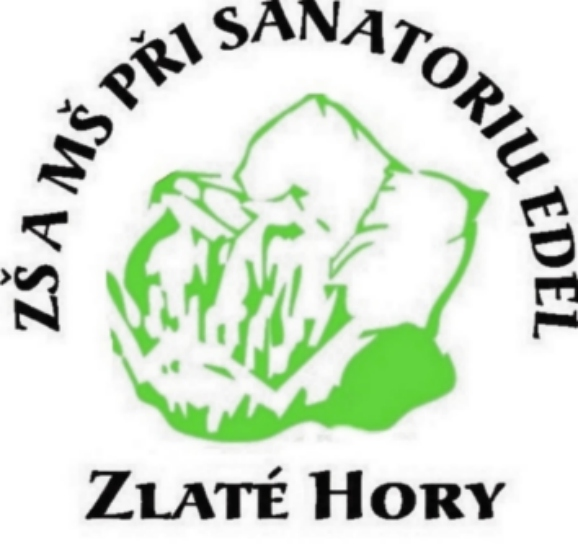    ZŠ a MŠ při Sanatoriu Edel Zlaté Hory, Lázeňská 491, 793 76  ZLATÉ  HORY,tel. , fax: 584 425 239,  e-mail: : zs@speleoterapie.cz,  www.zssanatoriumedelzh.cz             Vážení rodiče!        Vaše dítě bude po dobu pobytu v dětské léčebně navštěvovat mateřskou školu. Abychom lépe poznali Vaše dítě a mohlo se i lépe zařadit mezi ostatní děti, prosíme Vás o vyplnění následujících řádků.Jméno a příjmení  ____________________________________datum narození ____________________počet sourozenců ____Jméno otce __________________________________ Bydliště ____________________________________________________Jméno matky ________________________________ Bydliště _____________________________________________________Tel., popř. e-mail: ________________________________________ Návštěva MŠ – ano – ne – které oddělení ______________Nemocnost – zdravotní problémy ____________________________________________________________________________Obliba určitých jídel – jídla, která nesnáší _____________________________________________________________________Jaké je Vaše dítě? (povahové vlastnosti) _____________________________________________________________________________________________________________________________________________________________________________Kdo o dítě převážně pečuje (citová vazba na koho?) _____________________________________________________________Jeho oblíbená hračka, hra, zájmy ____________________________________________________________________________Sledovanost Tv – oblíbený pořad ____________________________________________________________________________Rodiče souhlasí s umístěním dítěte do MŠ při Sanatoriu EDEL a byli informování o školním řádu  MŠ, který je k dispozici ve vstupní hale léčebny.        Podpis rodičů nebo zákonných zástupců:_____________________________________________                                                                         Děkujeme za spolupráci Učitelky ZŠ a MŠ při Sanatoriu Edel Zlaté Hory.	                                                 Vyplní MŠ!Povahové vlastnosti ________________________________________________________________________________________________________________________________________________________________________________________________________________________Úroveň socializace (způsob interakce na soc. prostředí_____________________________________________________________________________________________________________________________________________________________________________________________Adaptabilita_______________________________________________________________________________________________________________________________________________________________________________________________________________________________Hygienické návyky, sebeobsluha______________________________________________________________________________________________________________________________________________________________________________________________________________Úroveň rozumových znalostí (tvary, barvy, počítání)_______________________________________________________________________________________________________________________________________________________________________________________________Úroveň pohybových dovedností_______________________________________________________________________________________________________________________________________________________________________________________________________________Komunikativní a jazykové schopnosti (výslovnost, slovní zásoba)_____________________________________________________________________________________________________________________________________________________________________________________Úroveň výtvarných a hudebních dovedností_____________________________________________________________________________________________________________________________________________________________________________________________________Návštěva zájmových kroužků_____________________________________________________________________________________________Záliby aj. charakteristické rysy________________________________________________________________________________________________________________________________________________________________________________________________________________                            Děkujeme za spolupráci.. Učitelky ZŠ a MŠ při  Sanatoriu Edel Zlaté Hory.Příloha č. 2                ZŠ a MŠ při Sanatoriu Edel Zlaté Hory, Lázeňská 491, 793 76 ZLATÉ HORY	Tel.: 584 425 239, 601 593 549  e-mail: zs@speleoterapie.cz,  www.zssanatoriumedelzh.cz		_____________________________________________________________________________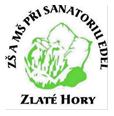 Zpráva o dítěti: Jméno a příjmení                                                                                     Datum narození:                                                                                       Během svého pobytu v dětské léčebně – Sanatoriu Edel od                             Dítě navštěvovalo MŠ a pracovalo podle programu s názvem ,, V království skřítka Zlatohoráčka“Získalo poznatky a dovednosti -                                                                      Chování, jednání :Ve Zlatých Horách                                                 ……………………………………………………………………                                                                                  třídní učitelkaPříloha č.3ZŠ a  MŠ PŘI  SANATORIU EDEL ZLATÉ HORY, LÁZEŇSKÁ 491, 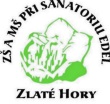     793 76   ZLATÉ HORY ,  tel.: 584425239 , 601593549                                                                                        e-mail: zs@speleoterapie.cz, www.zssanatoriumedelzh.cz   POKYNY PRO RODIČE PŘEDŠKOLNÍCH DĚTÍ, KTERÉ JSOU PŘIHLÁŠENY DO MŠ PŘI SANATORIU EDEL ZLATÉ HORY.(JB)Vážení rodiče.Jestliže Vaše dítě jezdí v dopoledních hodinách na speleoterapii, pracuje v těchto prostorách s učitelkou MŠ  podle našeho Školního vzdělávacího programu.  To znamená, že se zde uskutečňuje srovnatelná vzdělávací činnost jako ve třídě MŠ. Od Po – Čt probíhají činnosti dětí ve třídě MŠ na 2.patře v době od 12:30 – 14:15 hod., v pátek od 12:30 – 14:00 hod.Po ukončení celého cyklu speleoterapií pokračuje Vaše dítě v docházce do MŠ ve třídě v budově.Pokud Vaše dítě jezdí na speleoterapii v odpoledních hodinách, dopoledne navštěvuje MŠ ve třídě v budově.Třída MŠ se nachází ve 2. patře východní budovy napravo.Děti budou potřebovat:   -     oblečení a obuv pro pobyt venku s sebou,batůžek,svačinu.Třída MŠ je otevřena od 7:30 hod.Odpolední činnosti od Po – Čt 12:30 – 14:15 hod., Pá 12:30 – 14:00 hod.Dítě si vyzvednete v 11.30 hod  venku před  šatnou jižní budovy.!!! Nepřítomnost dítěte v MŠ je třeba omluvit (do 8.00 hod téhož dne)!!! Pro děti, které dosáhly v daném školním roce 5 let (do 31.08.), je předškolní vzdělávání povinné!   (platí od 01.09.2017)Školský zákon č 561/2004 Sb.        Ostatní viz. Školní řád.Těšíme se na Vaše Dítě.                                                                          Učitelky MŠ.ZŠ a  MŠ PŘI  SANATORIU EDEL ZLATÉ HORY, LÁZEŇSKÁ 491,     793 76   ZLATÉ HORY ,  tel.: 584425239 , 601593549                                                                                        e-mail: zs@speleoterapie.cz, www.zssanatoriumedelzh.cz   POKYNY PRO RODIČE PŘEDŠKOLNÍCH DĚTÍ, KTERÉ JSOU PŘIHLÁŠENY DO MŠ PŘI SANATORIU EDEL ZLATÉ HORY.(VB)Vážení rodiče.Jestliže Vaše dítě jezdí v dopoledních hodinách na speleoterapii, pracuje v těchto prostorách s učitelkou MŠ  podle našeho  Školního vzdělávacího programu.  To znamená, že se zde uskutečňuje srovnatelná vzdělávací činnost jako ve třídě MŠ. Od Po – Čt probíhají činnosti dětí ve třídě MŠ na 2.patře v době od 12:30 – 14:15 hod., v pátek od 12:30 – 14:00 hod.Po ukončení celého cyklu speleoterapií pokračuje Vaše dítě v docházce do MŠ ve třídě v budově.Pokud Vaše dítě jezdí na speleoterapii v odpoledních hodinách, dopoledne navštěvuje MŠ ve třídě v budově.Třída MŠ se nachází ve 2. patře východní budovy napravo.Děti budou potřebovat:   -     oblečení a obuv pro pobyt venku nachystat                                                                     do vaší šatny v suterénu východní budovy, svačinu.Třída MŠ je otevřena od 7.30 hod.Odpolední činnosti od Po – Čt 12:30 – 14:15 hod., Pá 12:30 – 14:00 hod.Dítě si vyzvednete v 11.40 hod  u  šatny v suterénu východní budovy.!!! Nepřítomnost dítěte v MŠ je třeba omluvit (do 8.00 hod téhož dne)!!! Pro děti, které dosáhly v daném školním roce 5 let (do 31.08.), je předškolní vzdělávání povinné!   (platí od 01.09.2017)Školský zákon č 561/2004 Sb.        Ostatní viz. Školní řád.Těšíme se na Vaše Dítě.                                                                          Učitelky MŠ.Příloha č. 4Pří        V království skřítka Zlatohoráčka. 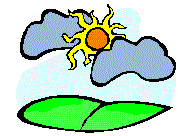 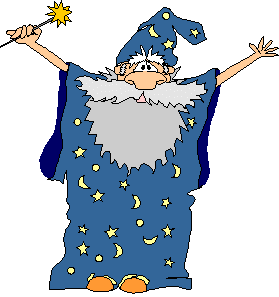                                       1.  Dítě a jeho světV království skřítka Zlatohoráčka.                    2.  Dítě a jeho psychikaV království skřítka Zlatohoráčka.                                 3.  Dítě a ten druhý  V království skřítka Zlatohoráčka.                               4.  Dítě a společnost V království skřítka Zlatohoráčka.                                   5.  Dítě a světPříloha č.5.Jazyková příprava dětí s nedostatečnou znalostí českého jazyka      Vzhledem k tomu, že mateřskou školu mohou navštěvovat také děti z jiného jazykového prostředí – cizinci nebo děti, které pocházejí z jiného kulturního prostředí je nutné věnovat jim podporu při osvojování českého jazyka. Rodiče dětem tuto podporu často nemohou poskytovat (z důvodu neznalosti českého jazyka) a dítě se tak může ocitnout ve znevýhodněné pozici. V tomto případě je nutné, aby mateřská škola dítěti poskytla dobrou jazykovou přípravu, která je nezbytná pro přechod na základní školu.      Pokud jsou v mateřské škole alespoň 4 cizinci v povinném předškolním vzdělávání, zřídí pro ně ředitel bezplatnou skupinu pro jazykovou přípravu. Pro vzdělávání dětí s nedostatečnou znalostí českého jazyka je podpůrným prostředkem Kurikulum češtiny. Kurikulum obsahuje 10 témat. Témata určují úroveň, kterou by dítě mělo mít před vstupem do základní školy v jazykové a sociokulturní oblasti.      Vzdělávání v českém jazyce bude zajištěno kmenovým učitelem mateřské školy. Rozsah přípravy je nastaven s ohledem na věk dětí tak, aby pro ně nebyl příliš zatěžující. Jedna hodina týdně bude rozdělena do dvou nebo více bloků v průběhu týdne. Do této hodiny se nezapočítávají přesuny dětí do skupiny apod.       Do skupiny mohou být na základě posouzení potřebnosti ředitelem školy zařazeny i jiné děti, které mají prokazatelné obdobné integrační potřeby jako děti cizinci (mladší, s českým občanstvím apod.), a to i do vyššího počtu než osm dětí, pokud to není na újmu kvality jazykové přípravy dětí cizinců.       Naplněnost skupiny se posuzuje jen s ohledem na děti zařazené do skupiny na základě nároku na jazykovou přípravu. Když bude skupina naplněna osmi dětmi, ale budou v ní čtyři děti s nárokem a čtyři děti bez nároku, není možné otevřít další skupinu.       Pokud vyhodnotí mateřská škola poskytovanou jazykovou přípravu jako nedostatečnou, je možné vyšetření v poradenském zařízení, které může doporučit podporu dle § 16 školského zákona. • Mateřská škola dětem ve skupině poskytuje jazykovou přípravu v rozsahu 1 hodiny týdně. • Skupina pro jazykovou přípravu má nejvýše 8 dětí podle odstavce 1. Další skupinu pro jazykovou přípravu lze zřídit, pokud je do dosavadní skupiny zařazeno 8 dětí podle odstavce 1. • Ředitel mateřské školy může na základě posouzení potřebnosti jazykové podpory dítěte zařadit do skupiny pro jazykovou přípravu jiné děti než uvedené v odstavci 1, a to i do vyššího počtu než 8 dětí, pokud to není na újmu kvality jazykové přípravy dětí podle odstavce 1.Závěr:     Vzdělávací program školy je otevřený dokument a dá se v průběhu inovovat. Byl zpracován za účasti ředitelky školy a učitelek MŠ na základě Rámcového programu pro předškolní vzdělávání a výsledků výchovně vzdělávací práce v uplynulých letech a cílů pro příští období. Všechny pedagogické pracovnice budou zodpovědně plnit cíle stanovené tímto plánem práce.                                                                                                       Bc. Lucie Biličková , vedoucí učitelka                                                                                             odpovědná za organizaci MŠOBLAST HODNOCENÍMETODY, POSTUPY, PROSTŘEDKYČASOVÝ PLÁNODPOVĚDNÍ PRACOVNÍCIEvaluace integrovaných bloků•Zhodnocení naplnění stanovených záměrů zrealizované vzdělávací nabídky, stanovení případných opatřeníKonzultace Pedagogické radyHospitacePrůběžně Dle plánuředitelka, učitelkyEvaluace témat a cílů jednotlivých integrovaných bloků  Zhodnotit témata dle zajímavosti vzdělávací nabídky, dle návaznosti a dle časového rozvržení, zhodnotit naplnění cílů jednotlivých oblastí RVP PVZáznamy do TVPKonzultace učitelekPlán naplňování jednotlivých cílů a záměrů1x týdněučitelkyEvaluace dílčích projektů  Plnění záměrů, začlenění do jednotlivých integrovaných blokůPedagogické rady KonzultaceDle plánu Po ukončení akceučitelkyZáznamy o rozvoji dítěte  Vytvořit přehledy o rozvoji, vývojových pokrocích dítěteZáznamy do diagnostického záznamu dítěte Klíčové kompetence Konzultace učitelekDle potřebyZačátek pobytu dítěteKonec pobytu dítěteZávěrečná zpráva pro kmenovou MŠučitelkySoulad TVP – ŠVP – RVP PV  Ověřit soulad ŠVP PV – TVP – RVP PV, hodnocení naplňovaných záměrů•hledání nových námětůPřehledy o rozvoji dítěte Záznamy Monitoring Hospitace Konzultace Dotazníky Pedagogické poradyAnalýza dokumentů1 x ročněředitelka, učitelkyOBLAST HODNOCENÍMETODY, POSTUPY, PROSTŘEDKYČASOVÝ PLÁNODPOVĚDNÍ PRACOVNÍCIMateriální podmínky  Kvalita zařízení a vybavení MŠ, dostupnost, kvantita vybavení, využitelnostPozorování Pedagogické rady, Výroční zprávaPrůběžně  1x ročněředitelka, učitelky,Psychosociální podmínky  Kvalita prostředí, adaptace dětí, vytváření vzájemných pozitivních vztahů, respektování přirozených dětských potřeb, rovnost v postavení dětí, pedagogický stylHospitace SebehodnoceníDle plánu 1x ročněředitelka, učitelky,Životospráva  kultura stolování, denní režim, pobyt venku, zajištění pohybu, podpora zdravého životního styluPedagogické radyDle plánu ředitelka, učitelkyPersonální a pedagogické zajištění  Hodnocení zaměstnanců z hlediska provozního zabezpečení (počet, úvazky)  Hodnocení pedagogů z hlediska kvalifikaceVýroční zpráva1x ročněředitelkaOBLAST HODNOCENÍMETODY, POSTUPY, PROSTŘEDKYČASOVÝ PLÁNODPOVĚDNÍ PRACOVNÍCIEvaluace uplatněných metod, postupů, forem práce – vzdělávací proces  Zhodnocení průběhu vzdělávání z hlediska používaných metod a forem práce se záměry v této oblasti ŠVPPozorování Vzájemné hospitace Konzultace pedagogů Pedagogické rady Sebehodnotící dotazníkPrůběžně Dle plánuŘeditelka,učitelkyOsobní rozvoj pedagogů  Uplatnění poznatků z DVPP ve vlastní práci  Autoevaluace vlastního vzdělávacího růstu  Autoevaluace ve vztahu k dašímu osobnostnímu růstuPozorování Konzultace Pedagogické rady Hospitace SebehodnoceníPrůběžně Průběžně Dle plánu Dle plánu 1 x ročněŘeditelka, učitelkyOBLAST HODNOCENÍMETODY, POSTUPY, PROSTŘEDKYČASOVÝ PLÁNODPOVĚDNÍ PRACOVNÍCIEvaluace spolupráce s rodiči  Informovanost o činnostech v MŠ  Informovanost o výsledcích vzdělávání dětí  Dotazník pro rodičewebové stránky, Fotodokumentace Individuální rozhovory, Konzultace s rodiči Dotazníková anketaprůběžně průběžně dle zájmů rodičů a potřeb pedagogůpři konci pobytu dětíředitelkaučitelkyEvaluace spolupráce se ZŠ  Společné akce a aktivity  Předávání zkušenostíKonzultaceDle potřebředitelka učitelky MŠ a ZŠ- zvládá pohybové dovednosti při zvládání překážek, prostorovou orientaci, manipulaci s náčiním, házet a chytat míč, koordinovanou lokomoci, pohyb s rytmem a hudbou- vědomě napodobí pohyb podle vzoru a přizpůsobí jej podle pokynu- ovládá dechové svalstvo, sladí pohyb se zpěvem- vnímá a rozlišuje pomocí smyslů (sluchově rozlišuje zvuky a tóny, zrakově rozlišuje tvary předmětů a jiné specifické znaky, rozlišuje vůně, chutě, vnímá hmatem apod.)- ovládá koordinaci ruky a oka, zvládá jemnou motoriku, umí zacházet s grafickým materiálem s nůžkami, papírem, modelovací hmotou, s jednoduchými hudebními nástroji  - zvládá sebeobsluhu, osobní hygienu, zvládá jednoduchou obsluhu a pracovní úkony- umí pojmenovat jednotlivé části těla, některé orgány, zná jejich funkce, má povědomí o růstu těla, o jeho vývoji a změnách, zná základní pojmy spojené se zdravím, pohybem a sportem- rozlišuje, co prospívá zdraví (výživa, aktivní pohyb, zdravé prostředí, pohoda) a co mu škodí (škodlivé látky a vlivy, nezdravé návyky a závislosti, nemoci, úrazy)- má povědomí o nebezpečí úrazu i mimo mateřskou školu v dopravních situacích, při setkání s cizími lidmi, neznámými věcmi, o vyhledání pomoci (kam se obrátit, koho přivolat)- má povědomí o některých způsobech ochrany zdraví a bezpečí- správně vyslovuje, ovládá dech, tempo i intonaci řeči, vyjadřuje samostatně myšlenky, nápady, pocity, úsudky, zopakuje děj ve větách, umí formulovat otázky- sluchově rozliší hlásku na začátku a na konci slova, umí vytvořit jednoduchý rým, mluví gramaticky správně, má bohatou slovní zásobu, vypráví příběh či pohádku, umí popsat situaci- rozlišuje některé symboly, některá písmena a číslice, sleduje očima zleva doprava- projevuje zájem o knížky, pozná napsané své jméno, umí vést rozhovor (poslouchat, nehovořit, je-li třeba),  domluví se slovy a gesty, pozná více, méně, stejně, první, poslední- chápe základní matematické pojmy (porovnává, řadí a třídí soubory), číselnou řadu v rozsahu první desítky, pozná více, méně, stejně, první, poslední  - chápe prostorové vztahy, pozná pravou a levou stranu, částečně se orientuje v čase- vyjadřuje svou představivost v tvořivých činnostech (konstruktivních, výtvarných, hudebních,     pohybových či dramatických)- záměrně se soustředí, udrží pozornost, pojmenuje většinu toho, čím je obklopeno, přemýšlí,    dovede vyjádřit o čem přemýšlí, vnímá, že je zajímavé dovídat se nové věci, využívá      zkušenosti k učení- umí odhadovat podstatné znaky, vlastnosti předmětů, nacházet společné znaky, podobu,     rozdíl, charakteristické rysy předmětů či jevů a vzájemné souvislosti mezi nimi- uvědomuje si svou samostatnost, zaujímá vlastní názory, dokáže se bez problémů odloučit na    určitou dobu od svých blízkých, být aktivní i bez jejich podpory, odpovídá za sebe za své       jednání ve známých situacích- vyvine volní úsilí, dokončí činnost, má dostatek sebevědomí, sebe důvěry, umí se vyrovnat     s případným neúspěchem, umí zorganizovat hru, poslouchá a plní smysluplné pokyny- umí vyjádřit souhlas i nesouhlas, umí říci ne v situacích, které to vyžadují, odmítne podílet se     na zakázaných činnostech, umí odhadnout, na co stačí a co zvládne, postupně se uvědomuje     své nedostatky - přizná chybu- má citlivý vztah k živým bytostem, uvědomuje si příjemné i nepříjemné citové prožitky    (láska, soucítění, radost, spokojenost), snaží se ovládat své afektivní chování (vztek, zlost,     agresivitu)- umí zachytit své prožitky slovně, výtvarně, hudebně pohybovou, dramatickou improvizaci,    těší se z hezkých, příjemných zážitků, z přírodních, kulturních krás, ze setkání s uměním- komunikuje vhodně s dospělým, respektuje ho- navazuje dětská přátelství, komunikuje bez zábran s druhým dítětem- umí odmítnout nepříjemnou komunikaci- uplatňuje své zájmy s ohledem na druhé, umí se dělit o hračku, pomůcku, pamlsky, umí se     oprostit od nepříjemných projevů sobectví  - chová se ohleduplně k mladšímu, postiženému, vnímá co si druhý přeje či potřebuje, vychází     mu vstříc, umí se bránit projevům násilí jiného dítěte, ubližování, ponižování- chová se obezřetně při setkání s neznámými lidmi- umí požádat v případě potřeby o pomoc druhého pro sebe i pro jiné- chová se zdvořile k dospělým osobám, uplatňuje základní společenské návyky, chápe roli   každého ve společenství (ve třídě, v rodině, v herní skupině), podle které je třeba se chovat,      začlení se do třídy a umí se zařadit mezi své vrstevníky- zachází šetrně s hračkami, pomůckami, s knížkami, penězi, dodržuje pravidla her, jedná    spravedlivě, vyjednává s dětmi i dospělými, domluví se na společném řešení, odmítá    společensky nežádoucí chování, má představu o tom, co je dobře, co špatně, co se smí a nesmí- vyjadřuje své představy pomocí různých výtvarných dovedností - umí malovat, kreslit,      modelovat, konstruovat, tvořit z papíru, přírodnin a jiných materiálů- vyjadřuje se prostřednictvím hudby, hudebně pohybových činností, zvládá základní   dovednosti vokální i instrumentální, zachází s jednoduchými hudebními nástroji, rozlišuje    rytmus- vnímá a pozorně poslouchá literární texty či dramatické, hudební představení, hodnotí je,  umí říci, co se líbí a co ne, co je zajímavé a proč- má elementární poznatky o sobě, rodině, vývoji, životě a činnosti člověka, o lidské   společnosti, o přírodě, přírodních jevech, o technických přístrojích, se kterými se setkává     doma i ve svém okolí- má elementární poznatky o místě, ve kterém žije, o městě, Zemi, o zeměkouli, o vesmíru,      orientuje se bezpečně v okolním prostředí, v okolí domova, v obci- vnímá, že svět má svůj řád, je rozmanitý, pozoruhodný, pestrý a různorodý - jak svět přírody,  tak svět lidí- ví, že všechno se mění, vyvíjí, pohybuje, proměňuje, že s těmito změnami je třeba v životě   počítat- má povědomí o životním prostředí, uvědomuje si, že tím, jak se chováme a žijeme, ovlivňu-    jeme vlastní zdraví i životní prostředí, rozlišuje aktivity, které mohou zdraví člověka    podporovat, a které ho mohou poškozovat- uvědomuje si, co je nebezpečné (manipulace s některými předměty a přístroji, kontakt se    zvířaty, se zdravím ohrožujícími látkami, přírodní a povětrnostní jevy, technické objekty a     jevy) a snaží se nebezpečí vyvarovat